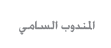 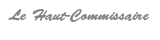 COMMUNIQUEINSEA : Premier séminaire résidentiel des professeurs       Sous la présidence de Monsieur le Ministre Ahmed LAHLIMI ALAMI, Haut Commissaire au Plan, l’Institut National de Statistique et d’Economie Appliquée (INSEA), organise le premier séminaire résidentiel des professeurs, et ce le jeudi 30 juin à partir de 9 heures au siège de l’INSEA.	Ce séminaire représente une occasion pour, d’une part, rendre hommage aux professeurs et directeurs décédés ou partis en retraite, et, d’autre part, mener des réflexions et des discussions fructueuses autour de la nouvelle stratégie de développement de l’INSEA qui sera présentée par le Directeur Monsieur Mohamed Jaouad EL QASMI.